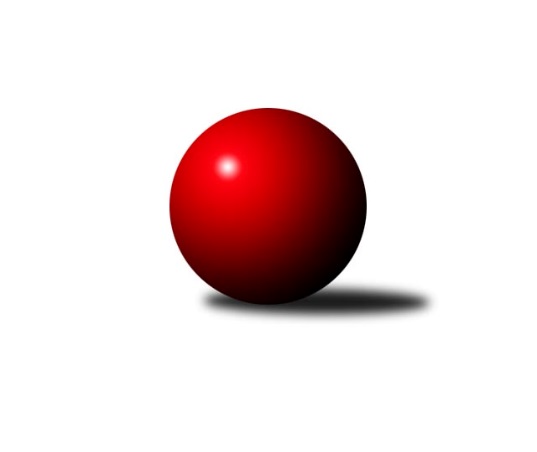 Č.22Ročník 2023/2024	7.3.2024Nejlepšího výkonu v tomto kole: 2328 dosáhlo družstvo: TJ Sokol Praha-Vršovice DMistrovství Prahy 4 2023/2024Výsledky 22. kolaSouhrnný přehled výsledků:SK Žižkov Praha E	- TJ Sokol Praha-Vršovice D	3:5	2255:2328	4.0:8.0	5.3.TJ Sokol Rudná E	- SC Olympia Radotín C	6:2	2242:2214	6.5:5.5	7.3.KK Velké Popovice C	- SK Rapid Praha B	2:6	2136:2249	5.0:7.0	7.3.Tabulka družstev:	1.	TJ Sokol Praha-Vršovice D	19	13	0	6	90.0 : 62.0 	129.5 : 98.5 	 2229	26	2.	TJ Sokol Rudná E	19	12	0	7	90.0 : 62.0 	131.5 : 96.5 	 2219	24	3.	KK DP Praha B	19	10	4	5	87.0 : 65.0 	123.0 : 105.0 	 2207	24	4.	SC Olympia Radotín C	19	10	1	8	85.5 : 66.5 	120.5 : 107.5 	 2229	21	5.	KK Velké Popovice C	20	9	2	9	76.0 : 84.0 	111.5 : 128.5 	 2098	20	6.	SK Žižkov Praha E	19	6	1	12	58.0 : 94.0 	94.5 : 133.5 	 2105	13	7.	SK Rapid Praha B	19	3	0	16	49.5 : 102.5 	93.5 : 134.5 	 2090	6Podrobné výsledky kola:	 SK Žižkov Praha E	2255	3:5	2328	TJ Sokol Praha-Vršovice D	Barbora Králová	 	 212 	 254 		466 	 1:1 	 438 	 	234 	 204		Jakub Stluka	Pavla Hřebejková	 	 195 	 224 		419 	 1:1 	 370 	 	204 	 166		Libor Sýkora	David Dungel	 	 153 	 183 		336 	 0:2 	 354 	 	158 	 196		Helena Hanzalová	Vladimír Busta	 	 161 	 155 		316 	 0:2 	 366 	 	188 	 178		Jitka Vykouková	Milan Barabáš	 	 176 	 135 		311 	 0:2 	 440 	 	238 	 202		Jarmila Fremrová	Martin Hřebejk	 	 192 	 215 		407 	 2:0 	 360 	 	169 	 191		Milan Lukešrozhodčí:  Vedoucí družstevNejlepší výkon utkání: 466 - Barbora Králová	 TJ Sokol Rudná E	2242	6:2	2214	SC Olympia Radotín C	Jaroslav Mařánek	 	 176 	 181 		357 	 0:2 	 386 	 	187 	 199		Jan Kalina	Petr Fišer	 	 207 	 187 		394 	 1:1 	 385 	 	194 	 191		Miloš Dudek	Jana Fišerová	 	 202 	 168 		370 	 2:0 	 335 	 	171 	 164		Taťjana Vydrová	Miloslav Dvořák	 	 165 	 175 		340 	 0:2 	 441 	 	228 	 213		Eva Hucková	Alena Gryz	 	 149 	 164 		313 	 1.5:0.5 	 299 	 	135 	 164		Petr Žáček	Luboš Machulka	 	 227 	 241 		468 	 2:0 	 368 	 	197 	 171		Petr Zlatníkrozhodčí: luboš MachulkaNejlepší výkon utkání: 468 - Luboš Machulka	 KK Velké Popovice C	2136	2:6	2249	SK Rapid Praha B	Jana Beková	 	 167 	 187 		354 	 0:2 	 420 	 	200 	 220		Petr Švenda	Roman Lassig	 	 177 	 203 		380 	 0:2 	 419 	 	202 	 217		David Rezek	Gabriela Jirásková	 	 194 	 176 		370 	 2:0 	 297 	 	144 	 153		Tomáš Moravec	Ivana Bandasová	 	 152 	 174 		326 	 1:1 	 332 	 	161 	 171		Antonín Krampera	Ladislav Král	 	 191 	 185 		376 	 2:0 	 344 	 	188 	 156		Antonín Krampera	Petr Hrouda	 	 192 	 138 		330 	 0:2 	 437 	 	210 	 227		Marek Švendarozhodčí:  Vedoucí družstevNejlepší výkon utkání: 437 - Marek ŠvendaPořadí jednotlivců:	jméno hráče	družstvo	celkem	plné	dorážka	chyby	poměr kuž.	Maximum	1.	Luboš Machulka 	TJ Sokol Rudná E	421.60	302.1	119.5	9.0	6/6	(468)	2.	Jiří Svozílek 	KK DP Praha B 	412.63	296.1	116.5	11.4	6/6	(439)	3.	Barbora Králová 	SK Žižkov Praha E	409.90	285.9	124.0	11.1	6/6	(466)	4.	Pavla Hřebejková 	SK Žižkov Praha E	405.88	285.8	120.1	8.3	4/6	(467)	5.	Josef Málek 	KK DP Praha B 	398.04	282.2	115.8	11.6	5/6	(428)	6.	Petr Fišer 	TJ Sokol Rudná E	397.58	288.5	109.1	12.3	6/6	(437)	7.	Jaroslav Michálek 	KK DP Praha B 	396.88	281.7	115.2	11.1	6/6	(455)	8.	Miloš Dudek 	SC Olympia Radotín C	395.74	284.9	110.9	13.6	5/6	(435)	9.	Marek Švenda 	SK Rapid Praha B	393.13	282.6	110.6	11.5	6/6	(440)	10.	Jarmila Fremrová 	TJ Sokol Praha-Vršovice D	389.21	273.3	116.0	10.1	6/6	(440)	11.	Milan Lukeš 	TJ Sokol Praha-Vršovice D	387.86	273.8	114.0	10.2	6/6	(423)	12.	Miloslav Dvořák 	TJ Sokol Rudná E	387.78	279.0	108.8	15.4	5/6	(413)	13.	Taťjana Vydrová 	SC Olympia Radotín C	385.08	281.3	103.8	14.4	6/6	(442)	14.	Gabriela Jirásková 	KK Velké Popovice C	383.20	276.5	106.7	15.0	6/6	(437)	15.	Libor Sýkora 	TJ Sokol Praha-Vršovice D	382.35	279.7	102.6	13.1	6/6	(441)	16.	Petr Švenda 	SK Rapid Praha B	381.26	278.5	102.7	13.6	6/6	(447)	17.	Petr Zlatník 	SC Olympia Radotín C	378.33	275.0	103.3	15.1	5/6	(404)	18.	Jan Kalina 	SC Olympia Radotín C	378.31	268.4	109.9	11.6	6/6	(429)	19.	Martin Štochl 	KK DP Praha B 	378.20	277.8	100.4	14.0	6/6	(430)	20.	Květuše Pytlíková 	TJ Sokol Praha-Vršovice D	376.75	275.5	101.2	13.3	6/6	(417)	21.	Eva Hucková 	SC Olympia Radotín C	375.59	280.7	94.9	16.0	6/6	(441)	22.	Renata Göringerová 	TJ Sokol Praha-Vršovice D	372.43	269.1	103.3	13.6	4/6	(423)	23.	Martin Hřebejk 	SK Žižkov Praha E	371.23	269.4	101.8	15.9	6/6	(437)	24.	Dagmar Svobodová 	KK DP Praha B 	370.68	268.5	102.2	13.9	6/6	(421)	25.	David Rezek 	SK Rapid Praha B	368.48	271.8	96.7	16.7	4/6	(419)	26.	Jana Fišerová 	TJ Sokol Rudná E	366.83	273.2	93.6	15.9	6/6	(441)	27.	Ladislav Král 	KK Velké Popovice C	363.81	265.0	98.9	14.7	6/6	(419)	28.	Jaroslav Mařánek 	TJ Sokol Rudná E	362.35	272.0	90.4	15.9	4/6	(391)	29.	Tomáš Bek 	KK Velké Popovice C	358.00	262.7	95.3	15.4	6/6	(398)	30.	Jana Beková 	KK Velké Popovice C	356.39	262.1	94.3	14.8	4/6	(406)	31.	Libor Laichman 	KK DP Praha B 	354.26	250.4	103.9	15.5	5/6	(409)	32.	Michal Minarech 	SC Olympia Radotín C	353.72	254.2	99.5	17.3	4/6	(416)	33.	Jaroslav Kykal 	KK Velké Popovice C	353.10	259.9	93.2	14.5	5/6	(397)	34.	Ludmila Zlatníková 	SC Olympia Radotín C	350.91	256.6	94.4	16.1	5/6	(406)	35.	Ivana Bandasová 	KK Velké Popovice C	350.04	258.4	91.6	18.3	5/6	(428)	36.	Petr Katz 	SK Žižkov Praha E	347.88	251.4	96.5	15.3	4/6	(388)	37.	Antonín Krampera 	SK Rapid Praha B	342.05	253.3	88.7	17.3	4/6	(367)	38.	Zdeněk Poutník 	TJ Sokol Praha-Vršovice D	341.13	255.6	85.5	18.9	4/6	(352)	39.	Roman Lassig 	KK Velké Popovice C	338.80	245.3	93.6	18.0	6/6	(380)	40.	Martin Svoboda 	SK Žižkov Praha E	338.72	246.7	92.0	19.6	6/6	(370)	41.	David Dungel 	SK Žižkov Praha E	338.40	242.1	96.4	18.5	5/6	(397)	42.	Roman Hašek 	SK Rapid Praha B	337.05	251.4	85.7	17.4	5/6	(389)	43.	Antonín Krampera 	SK Rapid Praha B	335.16	245.5	89.6	16.6	5/6	(389)	44.	Aleš Nedbálek 	SC Olympia Radotín C	333.54	249.6	84.0	19.0	4/6	(353)	45.	Helena Machulková 	TJ Sokol Rudná E	327.91	238.7	89.2	18.0	5/6	(376)	46.	Marie Málková 	KK DP Praha B 	326.68	240.1	86.6	21.4	4/6	(369)	47.	Milan Barabáš 	SK Žižkov Praha E	325.63	246.2	79.4	17.2	4/6	(350)	48.	Alena Gryz 	TJ Sokol Rudná E	320.43	248.2	72.2	24.0	6/6	(367)	49.	Petr Hrouda 	KK Velké Popovice C	318.41	237.7	80.7	22.3	6/6	(401)	50.	Helena Hanzalová 	TJ Sokol Praha-Vršovice D	316.00	236.9	79.1	21.6	5/6	(354)	51.	Tomáš Moravec 	SK Rapid Praha B	296.58	210.8	85.8	14.9	4/6	(357)		Jakub Stluka 	TJ Sokol Praha-Vršovice D	395.58	284.5	111.1	9.8	3/6	(438)		Kateřina Majerová 	SK Žižkov Praha E	386.00	280.2	105.8	14.0	3/6	(439)		Josef Vodešil 	KK Velké Popovice C	377.50	271.0	106.5	13.0	2/6	(384)		Jitka Vykouková 	TJ Sokol Praha-Vršovice D	358.00	263.2	94.8	16.7	3/6	(406)		Jaroslav Svozil 	SK Rapid Praha B	335.80	243.9	91.9	19.3	2/6	(355)		Vladimír Busta 	SK Žižkov Praha E	321.06	244.5	76.6	24.8	3/6	(368)		Petr Žáček 	SC Olympia Radotín C	320.67	236.7	84.0	18.3	3/6	(332)		Irena Sedláčková 	TJ Sokol Praha-Vršovice D	319.00	235.5	83.5	24.0	2/6	(355)		Karel Th?r 	SK Žižkov Praha E	301.00	222.2	78.8	19.8	2/6	(356)		František Buchal 	SK Žižkov Praha E	286.00	230.0	56.0	32.0	2/6	(294)		Bronislav Ševčík 	SK Rapid Praha B	283.33	209.7	73.7	18.7	3/6	(291)		Václav Vejvoda 	TJ Sokol Rudná E	220.00	156.0	64.0	40.0	1/6	(220)		Kristýna Málková 	KK DP Praha B 	199.00	159.0	40.0	41.0	1/6	(199)Sportovně technické informace:Starty náhradníků:registrační číslo	jméno a příjmení 	datum startu 	družstvo	číslo startu
Hráči dopsaní na soupisku:registrační číslo	jméno a příjmení 	datum startu 	družstvo	Program dalšího kola:23. kolo11.3.2024	po	19:30	SK Rapid Praha B - KK DP Praha B 	12.3.2024	út	17:30	SK Žižkov Praha E - TJ Sokol Rudná E	13.3.2024	st	17:30	TJ Sokol Praha-Vršovice D - KK Velké Popovice C	Nejlepší šestka kola - absolutněNejlepší šestka kola - absolutněNejlepší šestka kola - absolutněNejlepší šestka kola - absolutněNejlepší šestka kola - dle průměru kuželenNejlepší šestka kola - dle průměru kuželenNejlepší šestka kola - dle průměru kuželenNejlepší šestka kola - dle průměru kuželenNejlepší šestka kola - dle průměru kuželenPočetJménoNázev týmuVýkonPočetJménoNázev týmuPrůměr (%)Výkon16xLuboš MachulkaRudná E46816xLuboš MachulkaRudná E130.0746812xBarbora KrálováŽižkov E46615xBarbora KrálováŽižkov E127.644663xEva HuckováRadotín C4412xEva HuckováRadotín C122.564414xJarmila FremrováVršovice D4403xJarmila FremrováVršovice D120.524404xJakub StlukaVršovice D4383xJakub StlukaVršovice D119.974386xMarek ŠvendaRapid B4378xMarek ŠvendaRapid B117.45437